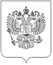 ФЕДЕРАЛЬНАЯ СЛУЖБА ГОСУДАРСТВЕННОЙ СТАТИСТИКИ(РОССТАТ)ПРИКАЗ30  марта  2022 г.                                                                                         № 165                                                          МоскваВ целях реализации позиций 1.29.1, 1.29.3, 1.29.4 Федерального плана статистических работ, утвержденного распоряжением Правительства Российской Федерации от 6 мая 2008 г. № 671-р, п р и к а з ы в а ю:1. Утвердить прилагаемые изменения в приложения №№ 1 – 3, утвержденные приказом Росстата от 22 декабря 2021 г. № 944 
«Об утверждении наборов потребительских товаров и услуг для наблюдения за ценами и тарифами».2. Настоящий приказ вступает в силу с 1 апреля 2022 года.ИзменениЯв приложения №№ 1 – 3, утвержденные приказом Росстата 
от 22 декабря 2021 г. № 944В наборе товаров и услуг, входящих в расчет индекса потребительских цен (Приложение № 1):а) позицию 342 изложить в следующей редакции:«342. Бензин автомобильный марки АИ-98 и выше, л»;б) позицию 373 изложить в следующей редакции:«373. Фосфоглив, 10 капсул»;в) позицию 404 изложить в следующей редакции: «404. Мирамистин, 0,01%, 150 мл»;г) позицию 405 изложить в следующей редакции: «405. Метилурацил, 10% мазь, 25 г»;д) позицию 517 изложить в следующей редакции: «517. Поездки в отдельные страны Средиземноморья, поездка»;е) позицию 518 изложить в следующей редакции: «518. Поездки в отдельные страны Ближнего Востока, поездка»;ж) позицию 519 изложить в следующей редакции: «519. Поездки в отдельные страны Юго-Восточной Азии, поездка»;з) позицию 521 изложить в следующей редакции: «521. Поездки в страны Закавказья», поездка»;и) позицию 522 изложить в следующей редакции: «522. Поездки в отдельные страны Средней Азии, поездка»;к) позицию 523 изложить в следующей редакции: «523. Поездка в Беларусь, поездка»;л) позицию 524 изложить в следующей редакции: «524. Поездки в отдельные страны Южной Азии, поездка».В наборе товаров и услуг, входящих в расчет базового индекса потребительских цен (Приложение № 2):а) позицию 334 изложить в следующей редакции:«334. Мирамистин, 0,01%, 150 мл»;б) позицию 335 изложить в следующей редакции: «335. Метилурацил, 10% мазь, 25 г»;в) позицию 402 изложить в следующей редакции: «402. Поездки в отдельные страны Средиземноморья, поездка»;г) позицию 403 изложить в следующей редакции: «403. Поездки в отдельные страны Ближнего Востока, поездка»;д) позицию 404 изложить в следующей редакции: «404. Поездки в отдельные страны Юго-Восточной Азии, поездка»;е) позицию 406 изложить в следующей редакции: «406. Поездки в страны Закавказья», поездка»;ж) позицию 407 изложить в следующей редакции: «407. Поездки в отдельные страны Средней Азии, поездка»;з) позицию 408 изложить в следующей редакции: «408. Поездка в Беларусь, поездка»;и) позицию 409 изложить в следующей редакции: «409. Поездки в отдельные страны Южной Азии, поездка».В наборе потребительских товаров и услуг для еженедельного наблюдения за ценами и тарифами (Приложение № 3):а) позицию 76 изложить в следующей редакции:«76. Бензин автомобильный марки АИ-98 и выше, л»;б) позицию 104 изложить в следующей редакции:«104. Полет в салоне экономического класса самолета, в расчете 
          на 1000 км пути».О внесении изменений в приложения №№ 1 – 3, утвержденные приказом Росстата от 22 декабря 2021 г. № 944подписьП.В. МалковУТВЕРЖДЕНЫ приказом Росстата
от   № 165